The Statement of Behaviour Principles of the Governing Body of St. Mary’s Catholic Primary SchoolOctober 2021 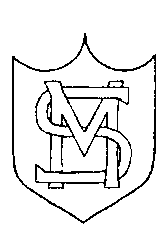 Mission StatementSt. Mary’s school community follows the teachings of Jesus Christ, working together to develop the whole child, in a spiritual, moral, academic, physical, social and emotional way, within a caring and supportive environment.EthosWe recognise that there is a challenge in creating an enriching environment for all those involved at every level of school life.   We take our lead and inspiration from Christ with regard to the Gospel values: the belief that all human beings are uniquely created and loved by God and worthy of respect.   This challenge manifests itself in the way that we treat and value:Our relationships with each other and the wider community;Our respect for one another;Our welcome to and interest in all those who visit our school;Discipline inspired by forgiveness, healing and reconciliation;Our school environment.Through rising to this challenge we aim to create an awareness of a sense of belonging to and being part of the life of St Mary’s.The Aims of our SchoolWe will endeavour to create a Catholic Ethos in our school, which reflects the Gospel values, through the love, care and respect we show to each other and to all who come to our school.   We will teach the beliefs, traditions and practices of the Catholic Faith.Through the prayer and worship in school we will try to be a living community of people celebrating their love for God and one another.We believe the quality of the curriculum, with Religious Education at its core, is of prime importance and will focus on the development of the whole child.   We will at all times try to make provision for children with special needs, so that all members of our school community achieve their potential.We will help the children to develop an awareness of and respect for other religions and cultural backgrounds, as we believe this to be an essential preparation for adult life.We believe that good communication between governors, staff, parents and children is important for the well-being of our school, and we will work in partnership with the wider community especially the home and parish in developing each child’s potential.Aims for each child at St Mary’s CPSWhilst at St Mary’s School I will learn about being a Christian, I will experience the beliefs, traditions and practices of the Catholic Faith.I will achieve as much as I possibly can in each area of the National Curriculum.I will know how to learn and enjoy learning and will view work in a positive and conscientious manner.I will co-operate and communicate with others effectively, independently and in a group and try to win and lose graciously.I will tolerate and respect the religious beliefs, views and values of others, understand the need for good behaviour and moderate my behaviour accordingly.  I will respect the belongings and property of others.If I have a problem I know I can find someone who will discuss it with me.I will try to learn from mistakes and accept there is always room for improvement.I will share a sense of responsibility for my school, parish, local community and the wider environment.Governors’ Written Statement of Behaviour PrinciplesUnder the Education and Inspections Act, 2006, and the DfE guidance (Behaviour and Discipline in Schools: Guidance for Governing Bodies) and the governing body is charged with the duty to set the framework of the school’s policy by providing a written statement of general principles relating to behaviour and discipline, taking into account the needs of all pupils.The purpose of this statement is to give guidance to the headteacher in drawing up the behaviour and discipline policy by stating the key principles regarding behaviour and discipline at St. Mary’s. The policy aims to underpin the governors’ duty of care to pupils and employees of the school; promote teaching and learning and high standards of attainment and preserve the reputation of the school. The statement is available on request and accessible through the school’s website. This statement will be reviewed at least every three years and is informed by the mission statement of the school.We believe that good behaviour should be promoted through the development of a positive environment and ethos, together with high quality teaching and learning as well as procedures which encourage good behaviour. The Governors’ PrinciplesAll members of the school community are entitled to work and learn in a safe, orderly and secure environment.All members of the school community (pupils, staff, parents / carers and governors) should show respect for one another.All members of the school community should show respect for one another and the school.All members of the school community should be listened to and any concerns acknowledged.The behaviour policy should reflect the shared aspirations of the school community.Good behaviour should be rewarded consistently and sanctions applied consistently.The school will work positively with parents in building a strong community.Parents will be informed of repeated incidents of poor behaviour.The school community will promote equality regarding race, gender, age, sexuality, religion or disability.Good behaviour should be actively promoted and encouraged through high expectations.All school staff should model positive behaviour.All students should experience praise and reward.All pupils must be encouraged to be accountable for their own behaviour and pupils supported to make positive choices.There should be active development of pupils’ social, emotional and behavioural skills.Aggressive behaviour of all kinds is discouraged. Self-discipline and self- control will be encouraged.A sense of justice must prevail with fair and honest treatment.Sanctions should be known and understood. Sanctions will enable the pupil to reflect on, learn from their choices and make reparation whenever possible.Pupils who experience particular difficulties with behaviour will receive behavioural support according to their need. A multi-agency assessment will be considered for pupils who display continuous disruptive behaviour.Where poor pupil behaviour puts others at risk, the safety of the pupil body as a whole will be paramount.If behaviour severely harms the education or welfare of the pupil or others, the school may permanently exclude the pupil.The school may use their powers to search in order to maintain good order or to prevent an incident of harm or further harm to a pupil or other pupils. Any search will be undertaken by two members of staff.The use of reasonable force may be used in order to keep individuals from harming or further harming themselves or others.The school must take regular measures to protect children from bullying.These principles will be applied in school, at the beginning and end of the school day, on journey to and from school in extra-curricular activities including trips, visits or school journeys.Any allegation against school staff will be dealt with under a separate policy. The school will fulfil its legal duties under the Equality Act 2010 in respect of safeguarding, children with special educational needs and all vulnerable children.The school will keep abreast of current issues and initiatives with regard to the Health and Safety at Work Act 1974 and related regulations.Mrs W. AllenChair of GovernorsOctober 2021